Grandezze direttamente oinversamente proporzionali1.	8.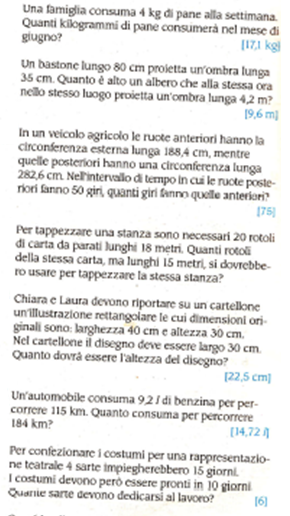 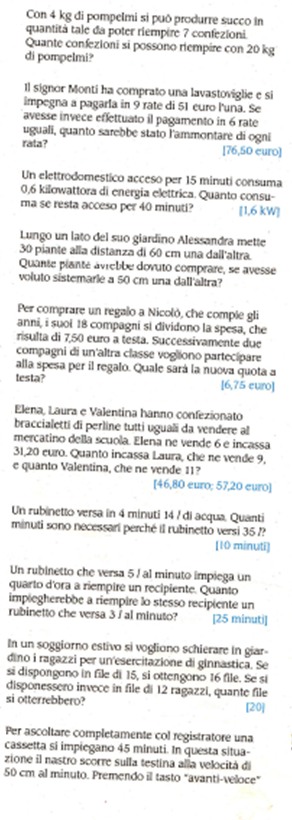 	9.2.		10.3.	4.	11.5.	12.6.	13.	14.7.	15.	18.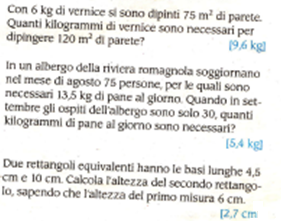 	19.16.	20.17.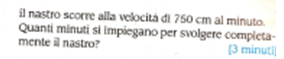 